Bydgoszcz, 22 lipca 2020 r.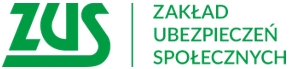 Informacja prasowaJuż niebawem bon turystyczny będzie dostępny na PUE ZUSTrwają ostatnie przygotowania do wdrożenia Polskiego Bonu Turystycznego. Już niebawem ze wsparcia będą mogły skorzystać polskie rodziny, a także polska branża turystyczna, która ucierpiała w związku 
z trudną sytuacją gospodarczą wywołaną epidemią Covid-19. Zakładowi Ubezpieczeń Społecznych przypadła rola utworzenia, dostosowania i utrzymania infrastruktury informatycznej do obsługi bonu. 
Aby aktywować bon trzeba mieć profil na Platformie Usług Elektronicznych ZUS – informuje Krystyna Michałek, regionalny rzecznik prasowy ZUS województwa kujawsko-pomorskiegoŚwiadczenie w formie bonu turystycznego będzie przyznawane na dziecko, na które przysługuje świadczenie wychowawcze lub dodatek wychowawczy Rodzina 500+. Dotyczy to także dzieci, których rodzice pobierają świadczenie rodzinne za granicą i 500+ im się nie należy. Na każde dziecko przysługuje jeden bon w wysokości 500 zł. W przypadku dziecka z niepełnosprawnością przysługuje dodatkowy bon w wysokości 500 zł. Bonem będzie można płacić za usługi hotelarskie i imprezy turystyczne na terenie Polski. Będzie on ważny do 
31 marca 2022 r. i nie podlega wymianie na gotówkę ani inne środki płatnicze.Obsługa bonu będzie odbywać się wyłącznie na Platformie Usług Elektronicznych ZUS (PUE). - To ogromne wyzwanie dla Zakładu, ponieważ dostaliśmy bardzo mało czasu na wdrożenie rozbudowanej infrastruktury stojącej za Polskim Bonem Turystycznym. Nasze rozwiązania będą się opierać o Platformę Usług Elektronicznych, czyli nasz e-urząd, z którego korzysta już 4,5 mln Polaków - wskazuje prof. Gertruda Uścińska, prezes ZUS.Prawo do bonu będzie ustalane przez Polską Organizację Turystyczną (POT) na podstawie danych 
z Ministerstwa Rodziny, Pracy i Polityki Społecznej. POT będzie wyjaśniała sprawy związane z uprawnieniami do bonu oraz z uprawnieniami podmiotów turystycznych. Lista przedsiębiorców turystycznych oraz organizacji pożytku publicznego, za których usługi będzie można płacić w ten sposób zostanie opublikowana na stronie internetowej POTNie potrzeba wnioskuCo ważne nie trzeba składać żadnych wniosków o przyznanie bonu. Żeby z niego skorzystać, osoba uprawniona musi mieć profil na PUE ZUS. Osoby, które nie mają jeszcze swojego profilu, mogą go założyć 
w każdej chwili m.in. przez bankowość elektroniczną, profil zaufany, czy tradycyjnie, podczas wizyty 
w placówce ZUS - wyjaśnia Krystyna Michałek, regionalny rzecznik prasowy ZUS województwa kujawsko-pomorskiegoNa PUE powstaną osobne zakładki – jedna dla beneficjentów oraz druga dla podmiotów turystycznych. 
Bon będzie można aktywować na PUE w dowolnym momencie (np. na kilka dni przed planowanymi wakacjami), po podaniu danych kontaktowych (adres e-mail i numer telefonu komórkowego). Osoby, które mają dziecko z niepełnosprawnością i będą chciały uzyskać dodatkowe świadczenie, będą mogły na PUE ZUS złożyć oświadczenie, które jest podstawą przyznania dodatkowych 500 zł.Zainteresowane podmioty muszą się zarejestrowaćZainteresowani przystąpieniem do programu Polski Bon Turystyczny będą mogli za pośrednictwem PUE ZUS zarejestrować się na liście podmiotów turystycznych. Lista ta będzie udostępniana na stronach POT. Zainteresowani będą też mogli zarządzać uprawnieniami dla osób, które będą w ich imieniu przyjmować płatności bonem. Na PUE ZUS uzyskają też dostęp do swoich rozliczeń.Jak płacić bonemPłatności bonem będą realizowane poprzez SMS. Chcąc zapłacić za usługę turystyczną trzeba będzie pokazać specjalny numer bonu, a następnie jednorazowy kod autoryzacyjny otrzymany SMS.Dodatkowo Zakład zapewni możliwość kontaktu ze specjalną infolinią, która będzie stanowić wsparcie dla osób korzystających z bonu i podmiotów turystycznych przez 24 godziny na dobę, 7 dni w tygodniu. Już teraz w placówkach ZUS wszyscy zainteresowani mogą liczyć na pomoc w założeniu konta na PUE ZUS.Z bonu turystycznego nie można jeszcze korzystać. Przygotowania do wdrożenia bonu są już na ostatniej prostej. Zakończenie prac jest planowane na przełomie lipca i sierpnia br. – informuje Krystyna MichałekKrystyna MichałekRzecznik Regionalny ZUSWojewództwa Kujawsko-Pomorskiego